2010学年第二学期徐汇区高二年级物理学科学 习 能 力 诊 断 卷（考试时间90分钟，满分100分）             2011．6一．单项选择题（共12小题，每小题给出的四个答案中只有一个是正确的，选对得3分；选错或不答的，得0分）原子核是带电的，通常地球也是带电的。则（    ）（A）地球一定不能看成点电荷（B）原子核一定能看成点电荷（C）地球有时也能看成点电荷（D）原子核有内部结构，一定不能看成点电荷下列式子中是用比值法定义物理量的是（    ）（A）a＝		（B）B＝ 		（C）λ＝		（D）I＝如图所示，两个质量均为M，半径均为R的均匀球，其最近两点间的距离为L，则它们间的万有引力大小为（    ）（A）两球不可以看成质点，无法计算（B）G（C）G （D）G核反应堆不锈钢外壳内除核燃料棒和控制棒以外还通入水，这些水除了起冷却作用外还起了（    ）（A）使中子减速的作用		（B）使中子加速的作用（C）吸收放射性物质			（D）吸收反应发出的射线关于星系，下列说法中正确的是（    ）（A）星系是由宇宙中的恒星、气体和尘埃组成的	（B）银河系是椭圆星系（C）太阳处于河外星系中（D）银河系中恒星只有很少的几颗下列射线中属于电磁波的是（    ）（A）α射线		（B）β射线		（C）γ射线		（D）阴极射线设在平直公路上以一般速度行驶的一辆自行车，所受的阻力约为车和人总重的0.02倍，则骑车人的功率接近于（    ）（A）10-1 kW			（B）10-3 kW	（C）1 kW			（D）10 kW下列关于阿伏加德罗常数的说法中，正确的是（    ）（A）是指1 m3的任何物质含有的分子数（B）是指任何状态下1 mol的任何物质含有的分子数（C）是指标准状态下1 mol气体含有的分子数（D）是指1 kg任何物质含有的分子数当物体被拉伸时，下列说法中正确的是（    ）（A）分子间的引力增大，斥力减小（B）分子间的斥力增大，引力减小（C）分子间的引力和斥力都增大，但引力比斥力增大得快（D）分子间的引力和斥力都减小，但斥力比引力减小得快关于物体的内能变化以下说法中正确的是（    ）（A）物体吸收热量，内能一定增大（B）物体对外做功，内能一定减小（C）物体吸收热量，同时对外做功，内能可能不变（D）物体放出热量，同时对外做功，内能可能不变为了保障行驶安全，一种新型双门电动公交车安装了如下控制装置：只要有一扇门没有关紧，汽车就不能启动。如果规定：车门关紧时为“，未关紧时为“；当输出信号为“时，汽车可以正常启动行驶，当输出信号为“时，汽车不能启动。能正确表示该控制装置工作原理的逻辑门是（    ）（A）与门		（B）或门		（C）非门		（D）与非门由场强公式E＝可知，（    ）（A）在电场中某点不放电荷时，电场力为零，所以该点场强也为零（B）在电场中某点放入的电荷量加倍时，该点的场强将减半（C）在电场中某点放入负电荷时与放入正电荷时，场强方向将相反（D）在电场中某点放入电荷量加倍时，该点场强仍不变二．填空题（共6小题，每小题4分）178O核比146C核内多__________个质子和__________个中子。下列各图像中能表示匀速直线运动规律的是__________图，能表示匀加速运动规律的是__________。一物体从离地某高处自由下落，空气阻力不计，经3 s时间落到地面，则落地时速度大小为_______m/s，下落前离地高为________m。甲图中为一通电导线在磁场中受到图示方向的作用力，则导线中电流方向向___________（选填“里”或“外”），乙图中为一导线沿图示方向运动时导线中产生感应电流，则导线中电流方向向___________（选填“里”或“外”）。如图所示，质量为4 kg的均匀杆对称地用两根等长的轻绳悬挂于天花板上A、B两点，绳子与天花板的夹角都为θ＝53°，则每根绳子的拉力大小为__________N，若不改变其他条件，要使每根绳子所受拉力减小些，应将AB间距离__________（填“增大”或“减小”）些。如图所示为一列横波在某一时刻的波形图，已知波的频率为2 Hz，则这列波的波速为____________m/s，若在x＝6 cm处的质点此时正向y轴负方向运动，该波的传播方向为___________。三．综合应用题（共40分）（8分）为观察电磁感应现象，某学生将电流表、螺线管A和B、干电池、滑动变阻器、电键用导线连接成如图所示的实验电路。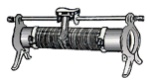 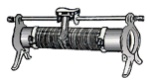 （1）（单选题）当接通和断开电键时，电流表的指针都没有偏转，其原因是（    ）（A）电键位置接错（B）电流表的正、负极接反（C）线圈B的接头3、4接反（D）干电池的正、负极接反（2）在开始实验之前，需要先确定电流表指针偏转方向与电流方向之间的关系，为此还需要的器材是_________、__________。（3）如果正确电路后，除接通和断开电键外还有什么办法能使线圈B回路中有感应电流产生？四．计算题（8分）将质量为0.2 kg的一物体由地面竖直向上抛出，空气阻力不计，上升到最高点后又下落到离地高30 m时速度大小变为25 m/s，以地面为零势能面，求：（1）此时物体的机械能，（2）物体抛出时速度的大小，（3）物体能上升的最大高度，（4）以向上为正方向，画出物体从抛出到此时的位移的图示。（8分）如图所示，均匀直玻璃管下端封闭，开口向上竖直放置，管内有一段长为h＝15 cm的水银柱封住一段空气柱，温度为t1＝27 ℃、大气压强为p0＝75 cmHg时气体柱长度为L1＝40 cm，问：（1）初始时管内气体的压强p1为多大？（2）若保持温度不变，把玻璃管开口向下竖直放置，管内空气柱长L2为多大？（3）若将玻璃管再转到开口向上竖直放置，要保持管内空气柱长度为L2不变，则管内气体温度t2应变为多少？（8分）如图所示，质量为m＝5 kg的物体放在光滑水平面，物体受到与水平面成θ＝37°斜向上的拉力F＝50 N作用，由A点处静止开始运动，到B点时撤去拉力F，经时间t＝10 s到达C点，已知AC间距离为L＝144 m，求：（1）物体在拉力F作用运动的加速度大小a；（2）物体运动的最大速度大小vm及拉力F作用的时间t1；（3）拉力F所做的功。（8分）如图所示电路中，小灯泡L标有“6 V，12 W”字样，R2＝8 Ω，电键S接通时，电流表示数为1.5 A，电压表示数为3 V，求：（1）小灯泡的电阻RL及电阻R1的阻值；（2）电源电压；（3）小灯泡的实际功率；（4）为使小灯泡正常发光，其余条件不变，R1的阻值应增大还是减小？2010学年第二学期徐汇区高二年级物理学科学 习 能 力 诊 断 卷考生注意：1．答卷前，考生务必将姓名、准考证号、校验码等填写清楚.2．第21、22、23题要求写出必要的文字说明、方程式和重要的演算步骤. 只写出最后答案，而未写出主要演算过程的，不能得分. 有关物理量的数值计算问题，答案中必须明确写出数值和单位.一．单项选择题 每小题3分，共36分.二．填空题. 每小题4分，共24分.13．_________个，__________个。	14．__________，__________。15．________m/s，__________m。		16．________，________。17．__________N，__________。		18．__________m/s，________。三．综合应用题.共40分.19．（1）_________，（2）_______________，_______________，（3）答：徐汇区2010学年第二学期高二年级物理学科学习能力诊断题参考答案和评分标准一．单项选择题 每小题3分，共36分.二．填空题. 每小题4分，共24分.13．2，1，					14. 乙和丙，甲，15．30，45， 				16．向外，向外，17．25，减小，				18．0.16，向左，三．综合应用题.共40分.19．（8分）（1）A（2分）（2）一节干电池（1分）、保护电阻（1分）（3）移动滑动变阻器滑臂，插入或拔出线圈A中的铁芯，移近或移远A线圈与B线圈的距离（答出上述任意一条均给2分，答出上述任意两条或三条均给4分）。20．（8分）（1）122.5 J（2分）（2）35 m/s（2分）（3）61.25 m/s（2分）（4）图略（2分）。21．（8分）（1）p1＝p0＋ph＝90 cmHg（1分），（2）p2＝p0－ph＝60cmHg（1分），等温过程，由p1h1S＝p3h2S得（2分），h2＝60 cm（1分），（3）等容过程：由p1/T1＝p2/T2（1分），得T2＝450 K（1分），t2＝17℃（1分），22．（8分）（1）由牛顿第二定律Fcosθ＝ma（1分），得a＝8 m/s2（1分），（2）由vm＝at1（1分），L＝vm（2t－t1）（1分）得vm＝16 m/s（1分），t1＝2 s（1分），（3）s1＝at12＝16 m（1分），WF＝Fs1cosθ＝640 J（1分）。23．（8分）（1）RL＝U2/P＝3 Ω（1分），（2）小灯泡中电流IL＝UV/RL＝1 A（1分），I1＝IA－IL＝0.5 A（1分），R1＝UV/I1＝6 Ω（1分），（3）PL＝UV2/RL＝3 W（1分），（4）U2＝IAR2＝12 V（1分），电源电压U总＝U2＋UV＝15 V（1分）增大R1的阻值（1分）。题号一二三三四四四成绩题号一二三三212223成绩满分36分24分8分8分8分8分8分100分得分题号123456789101112答案题号123456789101112答案CBDAACABDCAD